TIL PÅRØRENDE I EN CORONATID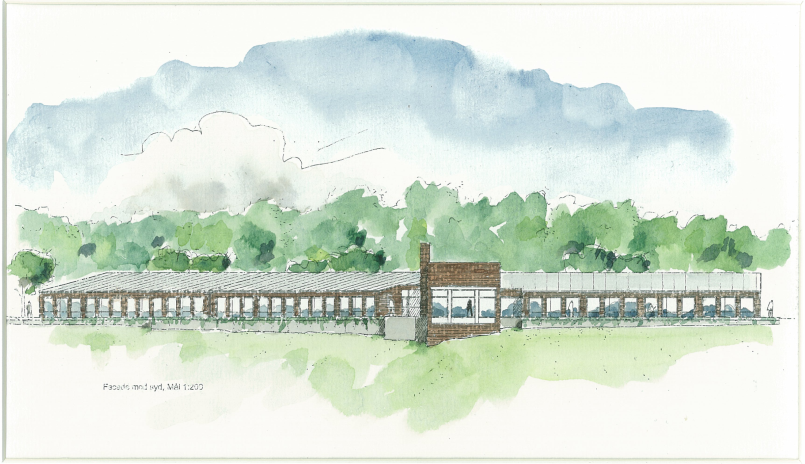 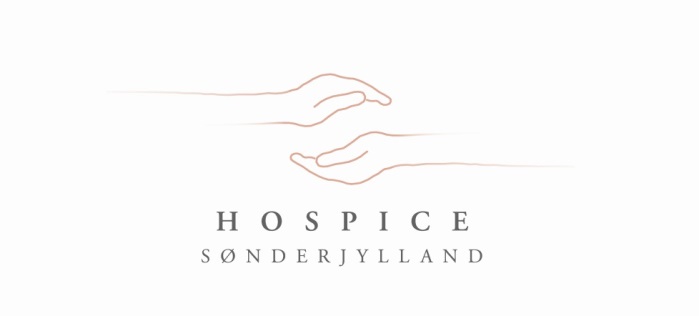 Til pårørende i en CoronatidPå Hospice Sønderjylland er det en af vore kerneværdier at yde omsorg for dig som pårørende. Det er vanskeliggjort af, at vi skal holde afstand, bære mundbind og visir. Samtidig er vores fællesområder lukkede, og der må ikke være ophold på gangene.Derfor vil vi opfordre dig til at gøre brug af muligheden for at ringe til os. Du kan ringe, når som helst og tale med en af os om, hvordan din syge pårørende har det, men også, hvordan du har det. Når du ringer, kan vi dog være optaget af gøremål. Den medarbejder du får fat i, vil derfor give din besked videre til den relevante sygeplejerske, som senere vil ringe dig op.Hilsen personalet på Hospice SønderjyllandTelefon 73528300HospiceSønderjyllandFebruar 2021